Dear Business Professional, The Pennsylvania Department of Revenue has announced the start of a Tax Amnesty program. This limited-time opportunity is available today, April 21 through June 19 to individuals and businesses that owe past-due taxes to the Commonwealth. For 60 days only, the Department of Revenue will waive all penalties and half of the interest for those who participate. We ask that you join us to raise awareness about this program. PA Tax Amnesty will provide relief for those feeling the burden of unpaid taxes and is only being offered for a limited time. The Tax Amnesty program was created by Act 84 of 2016 and is intended to generate an estimated $100 million for the current year state fiscal budget. The enclosed tool kit features information and resources that you can leverage:PA Tax Amnesty program fact sheet, which you can distribute;Social media content that can be shared through your organization’s social media channels;Sample newsletter/e-blast content; and a Brief webinar available through this link, which provides an overview of the 2017 Tax Amnesty program. Individuals and businesses must apply for tax amnesty and make a full payment by June 19, 2017. The Department of Revenue will send a letter about tax amnesty to the last known address of delinquent taxpayers. Any taxpayers who have been flying under the radar are encouraged to take advantage of the opportunity. Online: www.backtax.pa.gov		Hotline: 844-PA-STATE-TAX (844-727-8283)Thank you for your continued efforts to strengthen communities in Pennsylvania. We are excited to work together to spread awareness about the PA Tax Amnesty program. For questions or more information on how you can participate, or for a file of the PA Tax Amnesty logo, please contact the Revenue Press Office at 717-787-6960.Sincerely,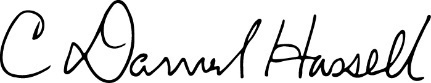 C. Daniel HassellActing Secretary for the Pennsylvania Department of Revenue Pennsylvania Department of Revenue Tax Amnesty Social Media PostsApril 21-June 18, 2017Pennsylvania is offering relief from back taxes until June 19. Reduce what you owe. https://www.backtax.pa.gov #PABackTaxTrue Story: back taxes are always with you. Tax Amnesty is here to help. Apply now through June 19 https://www.backtax.pa.gov #PABackTax For 60 days only, PA Tax Amnesty will waive all penalties & half the interest on back taxes https://www.backtax.pa.gov #PABackTaxMay 22-24, 2017PA Tax Amnesty is halfway over. Owe back taxes? Apply at https://www.backtax.pa.gov or call 844-PA-STATE-TAX before June 19 #PABackTaxPained with past-due taxes, PA is offering relief until June 19. https://www.backtax.pa.gov or call 844-PA-STATE-TAX.  #PABackTaxJune 12-16, 2017Only a few days left! Don't miss your chance to get relief from unpaid back taxes with PA Tax Amnesty https://www.backtax.pa.gov #PABackTaxPennsylvania Department of Revenue Tax Amnesty Newsletter/E-blast Content For use between April 21, 2017 and June 12, 2017(Word count 179)Limited-time PA Tax Amnesty Program Waives All Penalties and Half InterestFor a very limited time, the Pennsylvania Department of Revenue is offering a Tax Amnesty program.  Until June 19, anyone who applies and pays eligible past-due state taxes can have all penalties waived and the interest cut by half. Taking advantage of this opportunity is easy:Step 1: Visit backtax.pa.gov or call 844-PA-STATE-TAX (844-727-8283)Step 2: Submit an application by June 19, 2017Step 3: File all required returnsStep 4: Make the payment (all penalties will be waived and the interest will be cut in half!)The program is available for individuals and businesses with unpaid or underpaid Pennsylvania taxes and/or who failed to file for periods due on or before December 31, 2015. Delinquent taxpayers known to the Department of Revenue will receive a written notice by mail informing them of tax delinquencies and the Tax Amnesty program.  Taxpayers who have been flying under the radar are encouraged to take advantage of the opportunity.While the Tax Amnesty program is an incentive for tax delinquents to pay immediately, they will still be paying more than they would have had they filed and paid their taxes on time. Additionally, those who are eligible, but do not participate will receive a 5 percent penalty on tax amnesty eligible liabilities that remain unpaid after June 19.  This 60-day Tax Amnesty program was created by Act 84 of 2016 and is intended to generate an estimated $100 million for the current year state fiscal budget.Visit www.backtax.pa.gov for more information on eligible requirements. 